Suggested Donation $20.00. Scholarships are available. Food Pantry Members are Free.Space is limited. Register now.Fill the form below and mail or email it to the address above.----------------------------------Cut and save the portion above for your reference. ---------------------------------Camper Registration FormName:  __________________________________________________Age:_______ Gender:_______Date of Birth: __________________________  Last school grade completed: _________________Street Address:__________________________________________________________________City: ___________________________________ State: _________	       ZIP:__________Home telephone: (______)_______________________________________________Name of Parent(s):______________________________________________________________Parent/Caregiver Cellphone :(_____) _______________________________________Home email address: ____________________________________________________Home Church:___________________________________________________________Allergies or other medical conditions, or special needs: ________________________________________In case of emergency, contact: ______________________________________________________Phone: ______________________________ Relationship to child: _____________________________ Child will attend the afternoon Extended Adventure Camp (12 – 3:30 pm).        Please bring a sack lunch. Let us know if you need to pick up after 3:30pm.I hereby grant Prince of Peace Episcopal Church authorization to photograph my child and use these photos on the church's website (http://www.popwh.org). I understand that Prince of Peace Episcopal Church will not identify my child on the website, nor will personal information be made available with the photograph.Sign here:__________________________________________  Date:______________Print Name: ______________________________________________________________I would like to help with Vacation Bible Adventure. Please check all areas of interest:  __________Snacks   _________Teach    _________ Assist    _______ Music     __________Crafts ___________Photography    ________ Sponsor a VBA CamperVacation Bible AdventureJuly 10 -14 9am – 12pmExtended Adventure Camp 12 – 3:30pm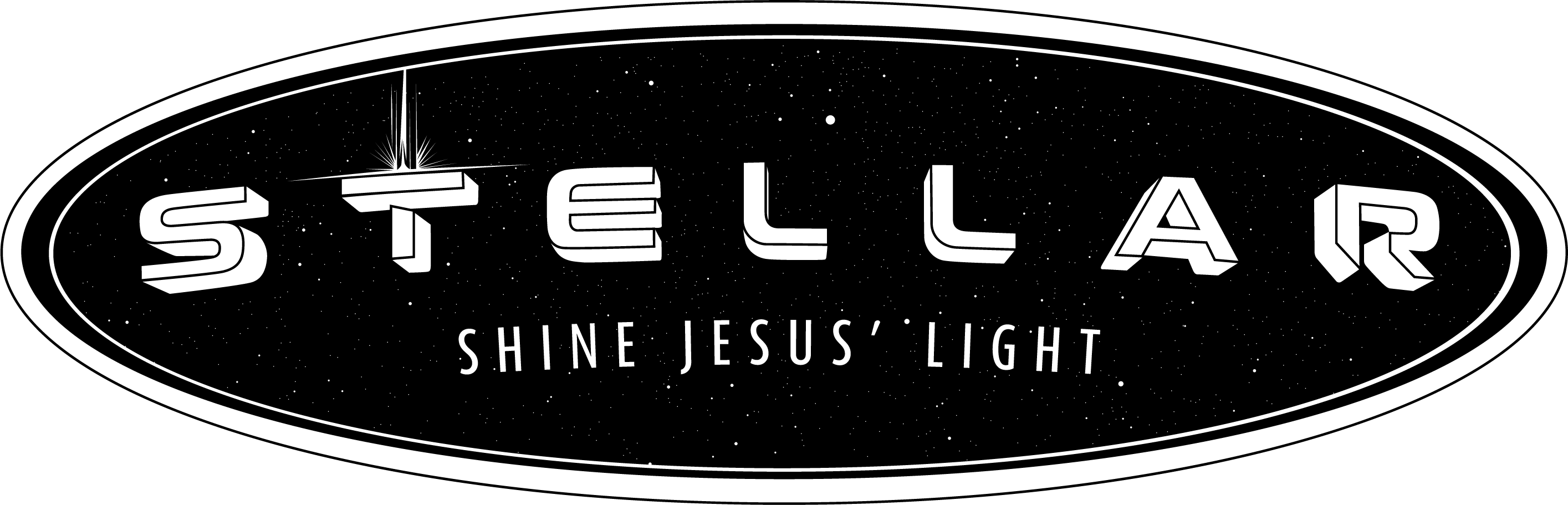 